Шаг  № 1. Распечатываем цитаты, приложенные в файле, на листах белой или цветной бумаги.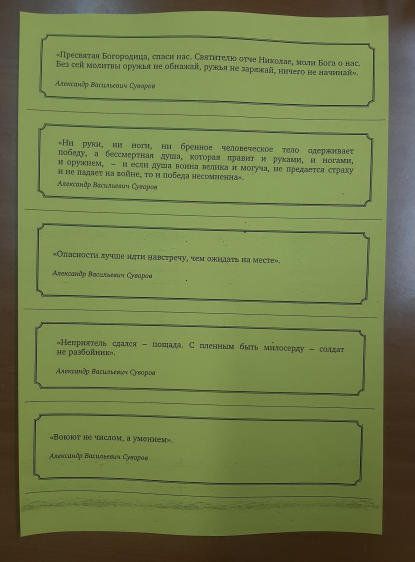 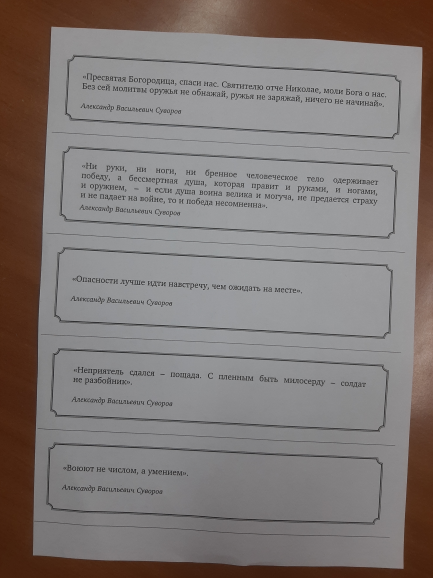 Шаг № 2. Нарезаем разноцветные ленты на кусочки длиной 25 см.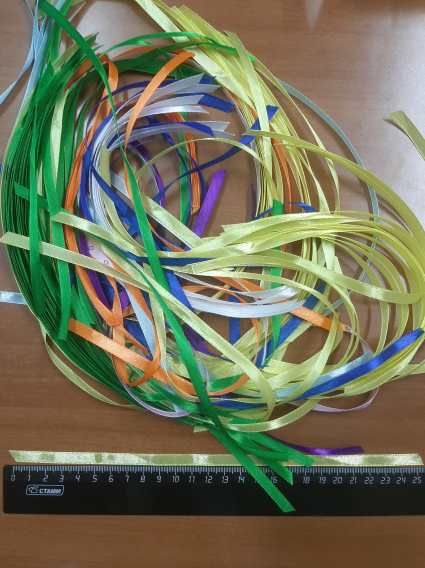 Шаг № 3. Аккуратно по горизонтальным линиям, разделяющим цитаты между собой, разрезаем их на полоски.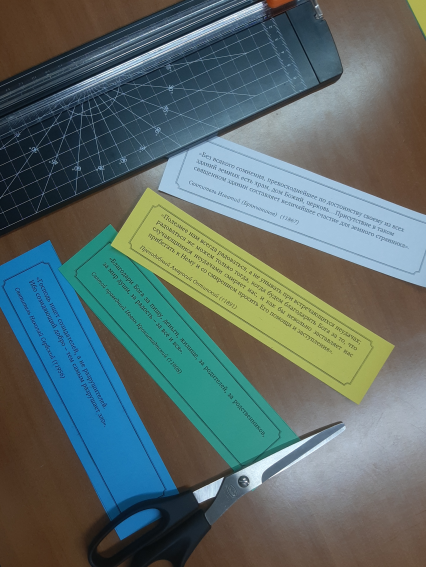 Шаг № 4. Складываем полоски цитат согласно фото (уголок к уголку).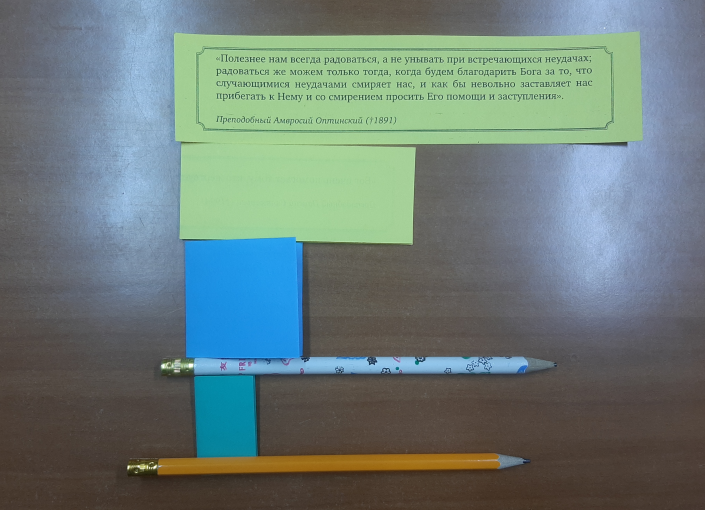 Шаг № 5. Перевязываем каждую цитату лентой.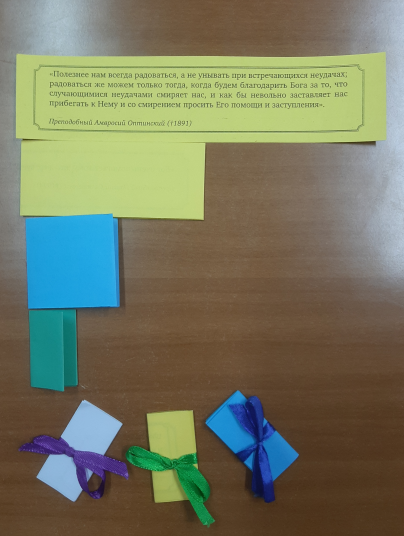             Не верное положение бантика                           Верное расположение бантика  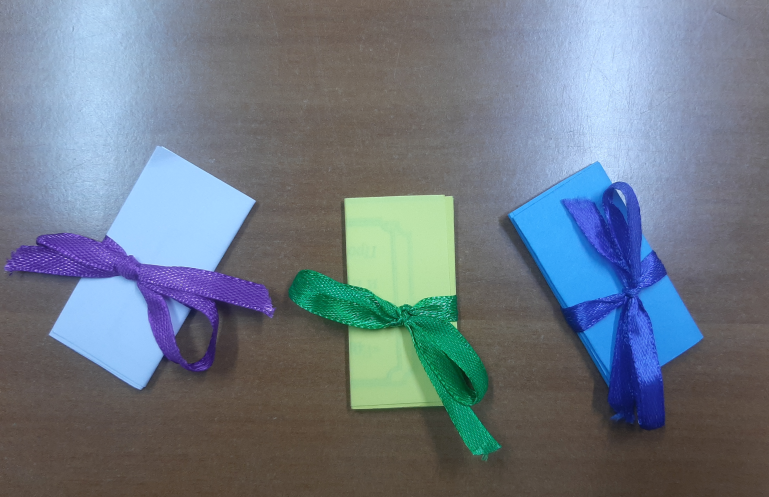 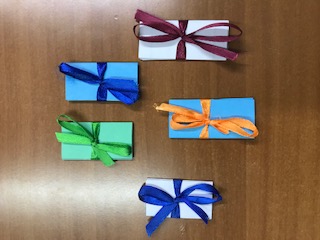 Шаг № 6. Приносим в Храм для вложения в адресные посылки бойцам. Примечание:Ленточка шириной 6 мм, атласная – https://www.wildberries.ru/catalog/37976693/detail.aspxБумага цветная А4 для печати на принтере 80 грамм на м2 - https://www.wildberries.ru/catalog/16762221/detail.aspxЭто образец, можно закупать на любом маркетплейсе.